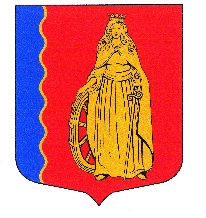 МУНИЦИПАЛЬНОЕ ОБРАЗОВАНИЕ«МУРИНСКОЕ ГОРОДСКОЕ ПОСЕЛЕНИЕ»ВСЕВОЛОЖСКОГО МУНИЦИПАЛЬНОГО РАЙОНАЛЕНИНГРАДСКОЙ ОБЛАСТИСОВЕТ ДЕПУТАТОВ ЧЕТВЕРТОГО СОЗЫВАРЕШЕНИЕ«12» октября 2022 г.                       г. Мурино                                               № 239      В соответствии со статьей 31 Устава Ленинградской области и на основании статьи 104 Конституции Российской Федерации советом депутатов муниципального образования «Муринское городское поселение» Всеволожского муниципального района Ленинградской области принятоРЕШЕНИЕ:1. Внести в Законодательное собрание Ленинградской области проект Федерального закона «О внесении изменения в статью 16 Федерального закона от 22.11.1995 № 171-ФЗ «О государственном регулировании производства и оборота этилового спирта, алкогольной и спиртосодержащей продукции и об ограничении потребления (распития) алкогольной продукции».2. Поручить Кузьмину Дмитрию Владимировичу, главе муниципального образования «Муринское городское поселение» Всеволожского муниципального района Ленинградской области, представлять проект Федерального закона «О внесении изменения в статью 16 Федерального закона от 22.11.1995 № 171-ФЗ «О государственном регулировании производства и оборота этилового спирта, алкогольной и спиртосодержащей продукции и об ограничении потребления (распития) алкогольной продукции» при его рассмотрении в Законодательном собрании Ленинградской области.3. Направить указанный проект Федерального закона 
«О внесении изменения в статью 16 Федерального закона от 22.11.1995 № 171-ФЗ «О государственном регулировании производства и оборота этилового спирта, алкогольной и спиртосодержащей продукции и об ограничении потребления (распития) алкогольной продукции» Губернатору Ленинградской области А.Ю. Дрозденко для дачи заключения.4. Опубликовать настоящее решение в газете «Муринская панорама» и на официальном сайте в информационно-телекоммуникационной сети Интернет www.администрация-мурино.рф.5. Настоящее решение вступает в силу со дня его официального опубликования.6. Контроль за исполнением настоящего решения возложить на постоянную комиссию по вопросам местного самоуправления, гласности, использования земель, законности и правопорядка.Глава муниципального образования                         		         Д.В. Кузьмин                                                                                                   Проект вносит Законодательное собраниеЛенинградской областиРОССИЙСКАЯ ФЕДЕРАЦИЯФЕДЕРАЛЬНЫЙ ЗАКОН
О ВНЕСЕНИИ ИЗМЕНЕНИЯ В СТАТЬЮ 16 ФЕДЕРАЛЬНОГО ЗАКОНА ОТ 22.11.1995 № 171-ФЗ «О ГОСУДАРСТВЕННОМ РЕГУЛИРОВАНИИ ПРОИЗВОДСТВА И ОБОРОТА ЭТИЛОВОГО СПИРТА, АЛКОГОЛЬНОЙ И СПИРТОСОДЕРЖАЩЕЙ ПРОДУКЦИИ И ОБ ОГРАНИЧЕНИИ ПОТРЕБЛЕНИЯ (РАСПИТИЯ) АЛКОГОЛЬНОЙ ПРОДУКЦИИ»Принят Государственной ДумойОдобрен Советом ФедерацииСтатья 1	Внести в статью 16 Федерального закона от 22.11.1995 № 171-ФЗ «О государственном регулировании производства и оборота этилового спирта, алкогольной и спиртосодержащей продукции и об ограничении потребления (распития) алкогольной продукции» (с последующими изменениями) изменение, изложив часть 8 в следующей редакции:«8. Границы прилегающих территорий, указанных в подпункте 10 пункта 2, абзаце первом пункта 4.1 настоящей статьи, определяются с учетом результатов общественных обсуждений органами местного самоуправления муниципальных районов в отношении сельских поселений, городских округов, городских поселений, органами местного самоуправления внутригородских муниципальных образований городов федерального значения Москвы, Санкт-Петербурга и Севастополя в соответствии с правилами, установленными Правительством Российской Федерации.».	Статья 2Настоящий Федеральный закон вступает в силу со дня его официального опубликования.ПрезидентРоссийской Федерации                                                                              В.Путин                                                                          Пояснительная запискак проекту Федерального закона«О внесении изменения в статью 16 Федерального закона от 22.11.1995№ 171-ФЗ «О государственном регулировании производства и оборота этилового спирта, алкогольной и спиртосодержащей продукции и об ограничении потребления (распития) алкогольной продукции»	 Проект Федерального закона «О внесении изменения в статью 16 Федерального закона от 22.11.1995 № 171-ФЗ «О государственном регулировании производства и оборота этилового спирта, алкогольной и спиртосодержащей продукции и об ограничении потребления (распития) алкогольной продукции» подготовлен в целях регулирования размещения на территории городского поселения торговых объектов, осуществляющих деятельность по розничной продаже алкогольной продукции и розничной продаже алкогольной продукции при оказании услуг общественного питания.В соответствии с подпунктом 10 пункта 1 статьи 14 Федерального закона от 06.10.2003 № 131-ФЗ «Об общих принципах организации местного самоуправления в Российской Федерации» (далее – ФЗ № 131) к вопросам местного значения городского поселения относится создание условий для обеспечения жителей поселения услугами связи, общественного питания, торговли и бытового обслуживания.Во исполнение данной нормы городские поселения наделяются полномочиями по определению границ прилегающих территорий к организациям и объектам территорий, на которых не допускается розничная продажа алкогольной продукции и розничная продажа алкогольной продукции при оказании услуг общественного питания на территории городского поселения. В настоящее время во многих городских поселениях Ленинградской области сложилась напряженная социальная ситуация, связанная с размещением магазинов, занимающихся продажей алкогольной продукции. Объекты торговли, занимающиеся розничной продажей алкогольной продукции, розничной продажей алкогольной продукции при оказании услуг общественного питания, нарушают границы территорий, прилегающих к организациям (учреждениям) и объектам, на которых не допускается розничная продажа алкогольной продукции и розничная продажа алкогольной продукции при оказании услуг общественного питания, а также игнорируют ограничения и запреты розничной продажи алкогольной продукции, установленные действующим законодательством.В целях разрешения сложившейся напряженной ситуации и для более оперативного и качественного реагирования органов местного самоуправления на нарушения в данной сфере, предлагается внести изменение в статью 16 Федерального закона от 22.11.1995 № 171-ФЗ «О государственном регулировании производства и оборота этилового спирта, алкогольной и спиртосодержащей продукции и об ограничении потребления (распития) алкогольной продукции».ПредседательЗаконодательного собранияЛенинградской области                                                                                С.Бебенин               Приложение                                               к проекту Федерального закона                                                       «О внесении изменения в статью 16                                                     Федерального закона от 22.11.1995                                                                         № 171-ФЗ «О государственном регулировании                                                                  производства и оборота этилового спирта,алкогольной и спиртосодержащей продукции и                                                               об ограничении потребления (распития)                                     алкогольной продукции»Финансово-экономическое обоснованиепроекта Федерального закона«О внесении изменения в статью 16 Федерального закона от 22.11.1995№ 171-ФЗ «О государственном регулировании производства и оборота этилового спирта, алкогольной и спиртосодержащей продукции и об ограничении потребления (распития) алкогольной продукции»Принятие проекта Федерального закона «О внесении изменения в статью 16 Федерального закона от 22.11.1995 № 171-ФЗ «О государственном регулировании производства и оборота этилового спирта, алкогольной и спиртосодержащей продукции и об ограничении потребления (распития) алкогольной продукции» не потребует дополнительных расходов из соответствующих бюджетов бюджетной системы Российской Федерации.ПредседательЗаконодательного собранияЛенинградской области                                                                                С.Бебенин               Приложение                                               к проекту Федерального закона                                                       «О внесении изменения в статью 16                                                     Федерального закона от 22.11.1995                                                                         № 171-ФЗ «О государственном регулировании                                                                  производства и оборота этилового спирта,алкогольной и спиртосодержащей продукции и                                                               об ограничении потребления (распития)                                     алкогольной продукции»ПЕРЕЧЕНЬактов федерального законодательства, подлежащих признаниюутратившими силу, приостановлению, изменению, дополнениюили принятию в связи с принятием проекта Федерального закона«О внесении изменения в статью 16 Федерального закона от 22.11.1995 № 171-ФЗ «О государственном регулировании производства и оборота этилового спирта, алкогольной и спиртосодержащей продукции и об ограничении потребления (распития) алкогольной продукции»В связи с принятием проекта Федерального закона «О внесении изменения в статью 16 Федерального закона от 22.11.1995 № 171-ФЗ «О государственном регулировании производства и оборота этилового спирта, алкогольной и спиртосодержащей продукции и об ограничении потребления (распития) алкогольной продукции» потребуется внести изменение в Постановление Правительства Российской Федерации от 23.12.2020 № 2220 «Об утверждении Правил определения органами местного самоуправления границ прилегающих территорий, на которых не допускается розничная продажа алкогольной продукции и розничная продажа алкогольной продукции при оказании услуг общественного питания».ПредседательЗаконодательного собранияЛенинградской области                                                                                С.БебенинО проекте Федерального закона 
«О внесении изменения в статью 16 Федерального закона от 22.11.1995№ 171-ФЗ «О государственном регулировании производства и оборота этилового спирта, алкогольной и спиртосодержащей продукции и об ограничении потребления (распития) алкогольной продукции»